Year 1: Summer 1 2024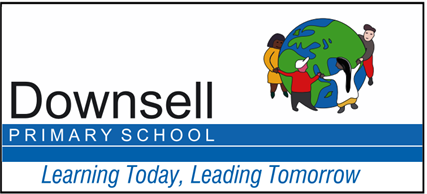 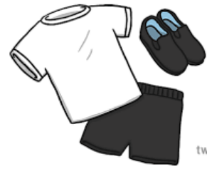 